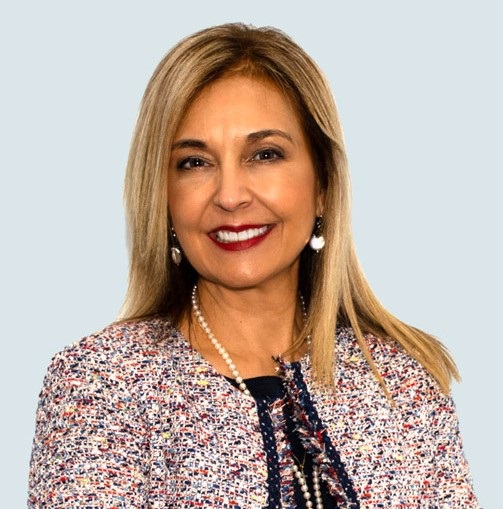 Dr. Irma Becerra, Ph.D.
7th President of Marymount UniversityDr. Irma Becerra took office as the seventh President of Marymount University on July 1, 2018. After just one year, she has launched the university’s new strategic plan, added market-driven academic programs that prioritize career preparation, acquired The Rixey luxury apartment building for use as a new residence life option, and improved the university’s IT infrastructure through the implementation of Workday.She is a nationally recognized educator known for innovation, entrepreneurship, and transformational education. Prior to Marymount, she served as Provost and Chief Academic Officer at St. Thomas University, and also spent three decades at Florida International University (FIU) in a variety of positions that include Vice President, Vice Provost, Entrepreneurship Center Director, and tenured professor. She became the first woman to earn a Ph.D. in electrical engineering at FIU.